Беседа «Витамины я люблю –быть здоровым я хочу»Цель: Научить ребёнка заботиться о своём здоровье.- Вчера Кукла–мама рассказывала, что ее дети стали чаще болеть, им не хватает витаминов. Витамины очень нужны детям для укрепления организма. Её дети их очень любят. Витамины очень полезные.-А вы, ребята, пробовали витамины?Конечно, витамины есть не только в таблетках, но и во многих продуктах.-А в каких продуктах есть витамины? Нужно есть больше овощей и фруктов. В них много витаминов А, В, С, Д. В каких продуктах они содержатся и для чего нужны. Витамин А -морковь, рыба, сладкий перец, яйца, петрушка. Важно для зрения. Витамин В -мясо, молоко, орехи, хлеб, курица, горох (для сердца). Витамин С -цитрусовые, капуста, лук, редис, смородина (от простуды). Витамин Д -солнце, рыбий жир (для косточек). (Для лучшего запоминания использовать художественное слово).-Никогда не унываю и улыбка на лице, Потому что принимаю Витамины А, Б, С. Очень важно спозаранку, есть за завтраком овсянку.Черный хлеб полезен нам. И не только по утрам. Помни истину простую Лучше видит только тот, Кто жует морковь сырую, Или сок морковный пьёт. От простуды и ангины помогают апельсины. Ну, а лучше съесть лимон хоть и очень кислый он. -Я зачитаю четверостишия о продуктах. Если в них говорится о полезных вещах, то вы все вместе говорите: «Правильно, правильно, совершенно верно!». А если о том, что для здоровья вредно, вы молчите.1. Ешь побольше апельсинов, пей морковный вкусный сок, И тогда ты точно будешь очень строен и высок.2. Если хочешь стройным быть, надо сладкое любить. Ешь конфеты, жуй ирис, строен, стань как кипарис.3. Чтобы правильно питаться, вы запомните совет: Ешьте фрукты, кашу с маслом, рыбу мед и виноград.4. Нет полезнее продуктов -вкусных овощей и фруктов. И Сереже и Ирине всем полезны витамины.5. Наша Люба булки ела и ужасно растолстела. Хочет в гости к нам прийти, в дверь не может проползти.6. Если хочешь быть здоровым, правильно питайся, Ешь побольше витаминов, с болезнями не знайся.-Молодцы, обязательно скажу вашим мамам, что вы умеете выбирать полезные продукты.-Ребята, я предлагаю вам стать «садовниками здоровья», давайте вырастим чудо-дерево (на столе карточки с продуктами, дети выбирают нужные, вешают их на дерево).-Почему на дереве выросла морковь?-Чем полезно молоко?-Какой витамин в свекле?-Какие овощи и фрукты защищают от вредных микробов?-Мы запомним навсегда, для здоровья нам нужна витаминная еда.Использование игровых ситуаций в повседневной жизни в формировании понятий о здоровом образе жизниЗдоровье -это счастье! Это когда ты весел и все у тебя получается. Здоровье нужно всем -и детям, и взрослым, и даже животным. В формировании понятий о здоровом образе жизни.-Что нужно делать, чтобы быть здоровым? Нужно хотеть и уметь заботиться о здоровье. Если не следить за своим здоровьем, можно его потерять. Понятие о здоровом образе жизни включает в себя много аспектов. Это, во-первых, соблюдение режима дня. В детском саду режим соблюдается, а вот дома не всегда. (беседа с детьми о режиме дома и в детском саду). Во-вторых, это культурно-гигиенические навыки. -Дети должны уметь правильно умываться. -Для чего это надо делать? Чтобы быть чистым, хорошо выглядеть, чтобы было приятно, и кожа была здоровой, чтобы быть закаленным, чтобы смыть микробы. (Для закрепления навыков используем художественное слово. Например, отрывки из сказки Чуковского "Мойдодыр" и т. п.) Мойся мыло! Не ленись! Не выскальзывай, не злись! Ты зачем опять упало?Буду мыть тебя сначала!О микробах:Они очень маленькие и живые (рисунок). 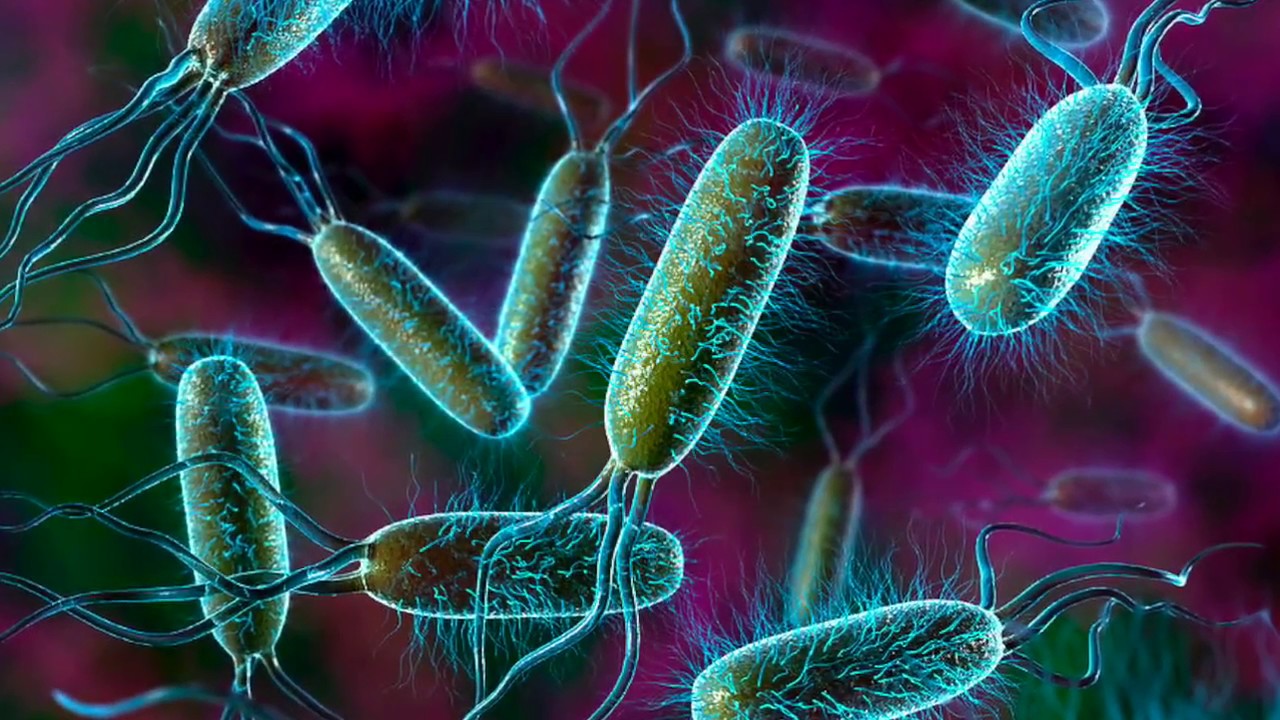 Они попадают в организм и вызывают болезни. Они живут на грязных руках. Они боятся мыла. Микроб -ужасно вредное животное, Коварное и главное щекотное. Такое вот животное в живот залезет -и спокойно там живет. Залезет шалопай, и где захочется гуляет по больному и щекочется. Он горд, что столько от него хлопот: И насморк, и чихание.-Вы, дети, мыли руки перед ужином? Ой, братец лис, ты выглядишь простуженным Постой-ка, у тебя горячий лоб Наверное, в тебе сидит микроб!Вместе с детьми рассматриваем ситуации защиты от микробов и делаем вывод, который дети должны хорошо усвоить: не есть и не пить на улице; всегда мыть руки с мылом, вернувшись с улицы, перед едой, после туалета.-Что мы делаем, чтобы защитить себя от микробов? (есть только мытые овощи и фрукты; когда чихаешь или кашляешь, закрывать рот и нос платком; есть только из чистой посуды).-Посчитайте, сколько раз в день вы моете руки руки? В-третьих, это гимнастика, физзанятия, закаливание и подвижные игры.-Если человек будет заниматься спортом, он проживет дольше.-Почему так говорят: "Береги здоровье смолоду"? По утрам Зарядку делай Будешь сильным,Будешь смелым. Прогоню остатки сна Одеяло в сторону,Мне гимнастика нужна Помогает здорово. Чтобы нам не болеть и не простужаться Мы зарядкой с тобой Будем заниматься.-Полезно полоскать горло, обтираться полотенцем,, чаще играть в подвижные игры.В-четвертых, культура питания. -обыгрывание ситуации "В гости к Мишутке" и "Винни-Пух в гостях у Кролика", -рассматривание и обсуждение картинок к играм: "Осторожно, вирус", "Будь здоров!" Отсюда вывод:Нельзя:-пробовать все подряд-есть и пить на улице-есть немытое-есть грязными руками-давать кусать-гладить животных во время еды-есть много сладкого.Нужно есть больше овощей и фруктов. В них много витаминов А, В, С, Д.-В каких продуктах они содержатся и для чего нужны?Витамин А -морковь, рыба, сладкий перец, яйца, петрушка. Важно для зрения. Витамин В -мясо, молоко, орехи, хлеб, курица, горох (для сердца). Витамин С -цитрусовые, капуста, лук, редис, смородина (от простуды).Витамин Д -солнце, рыбий жир (для косточек).